Directions for Registering as a CoachStep 1: Go to www.whatcomsoccer.com, select “Register Now,” scroll down and select “Register” under Ferndale Red Lions.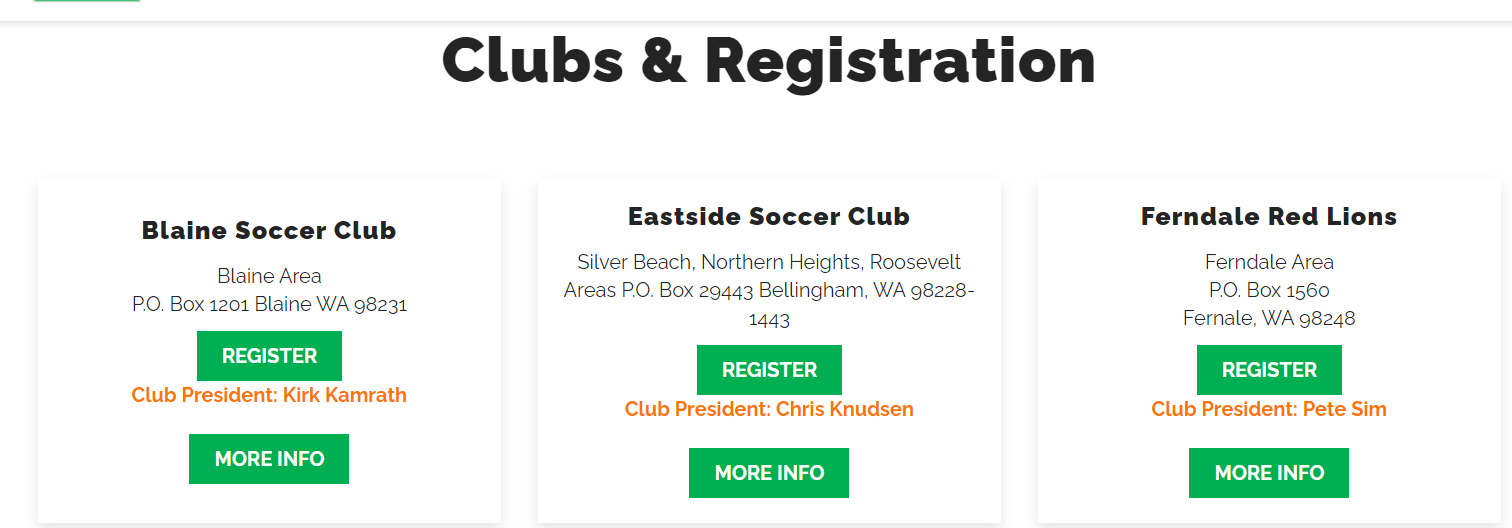 Step 2: Log in to Sports ConnectStep 3: Update any information neededStep 4: Choose “My Account” 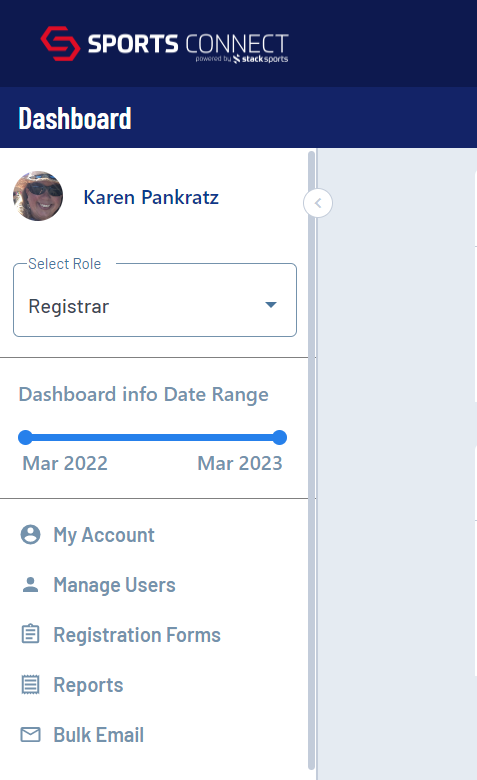 Step 5: Click on “Volunteer”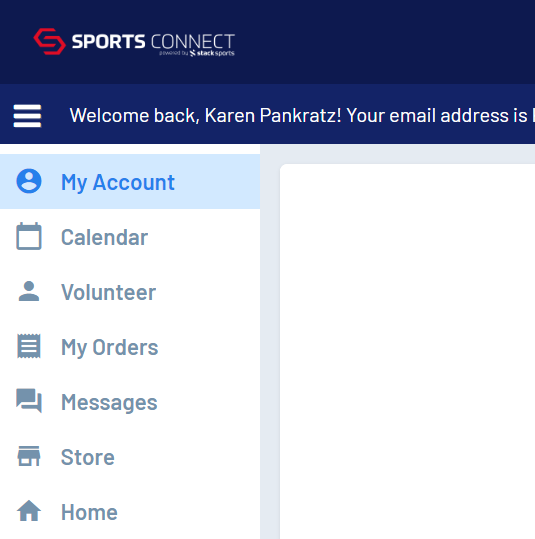 Step 6: Click on “Find Volunteer Roles”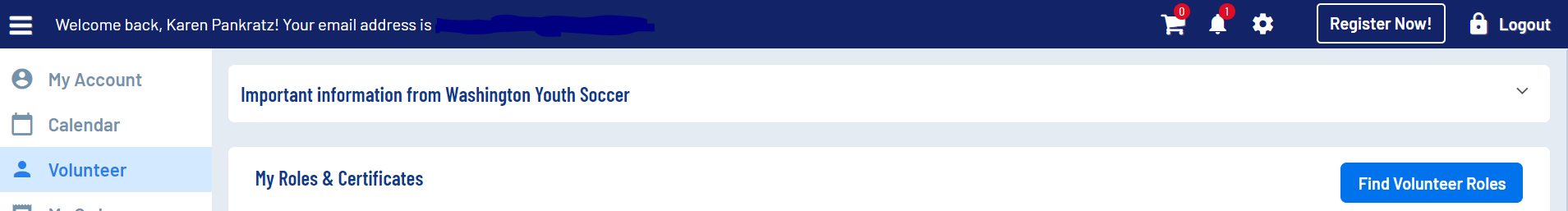 Step 7: Click on “View Divisions”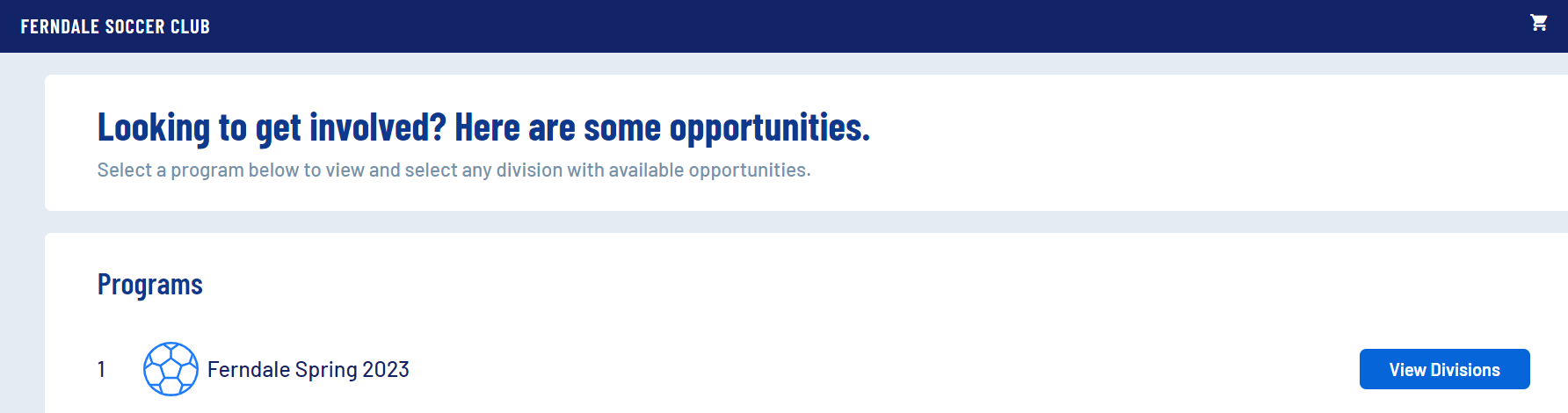 Step 8: Choose the division you would like to coach and click “View Selected Opportunities”Step 9: Press the opportunity that you would like to volunteer for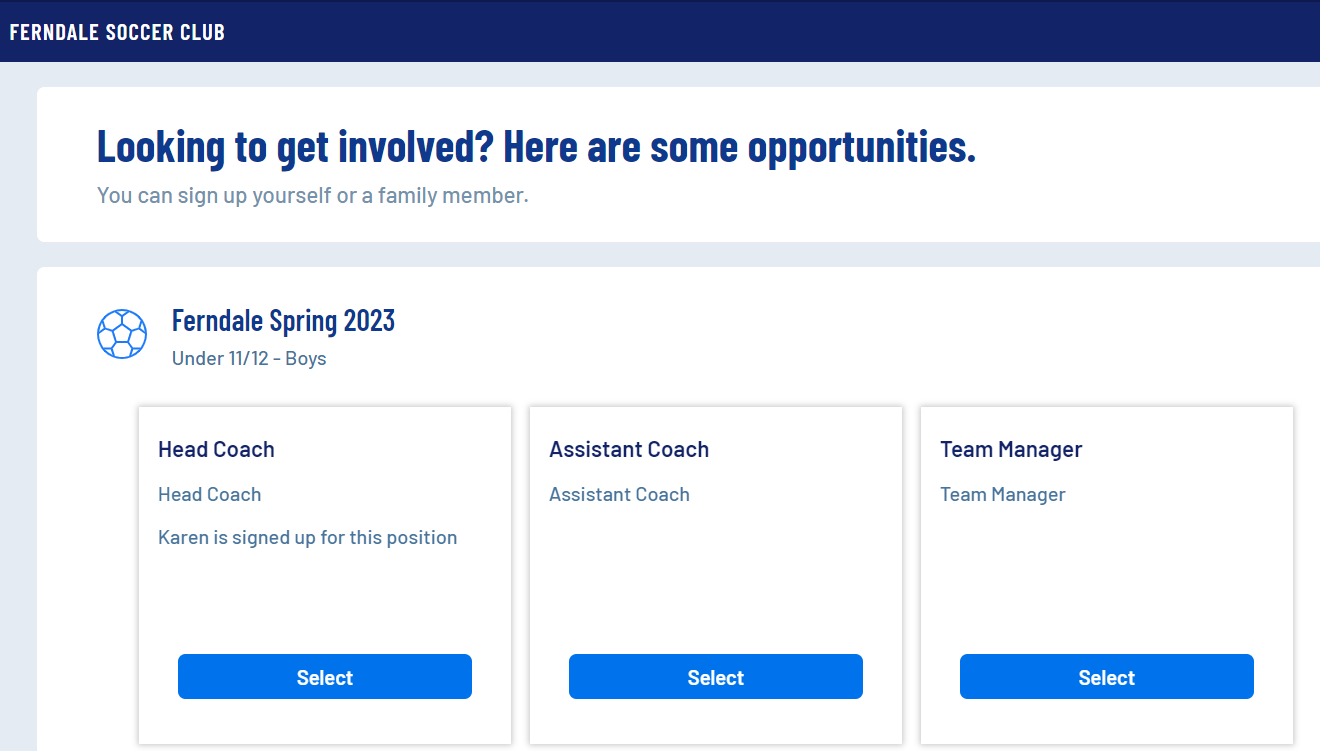 Step 10: Choose the person you would like to sign up for the role and then press “Continue”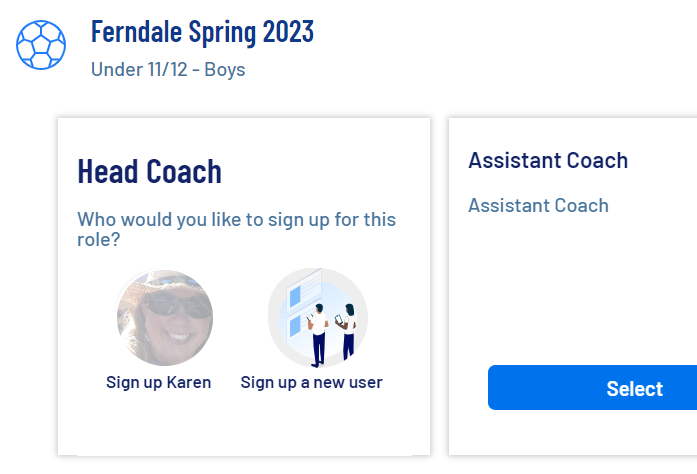 Step 11: Complete the registration formStep 12: You will be taken to a screen to upload or complete your certifications. Select the certifications you need to take and then press “Renew & Update”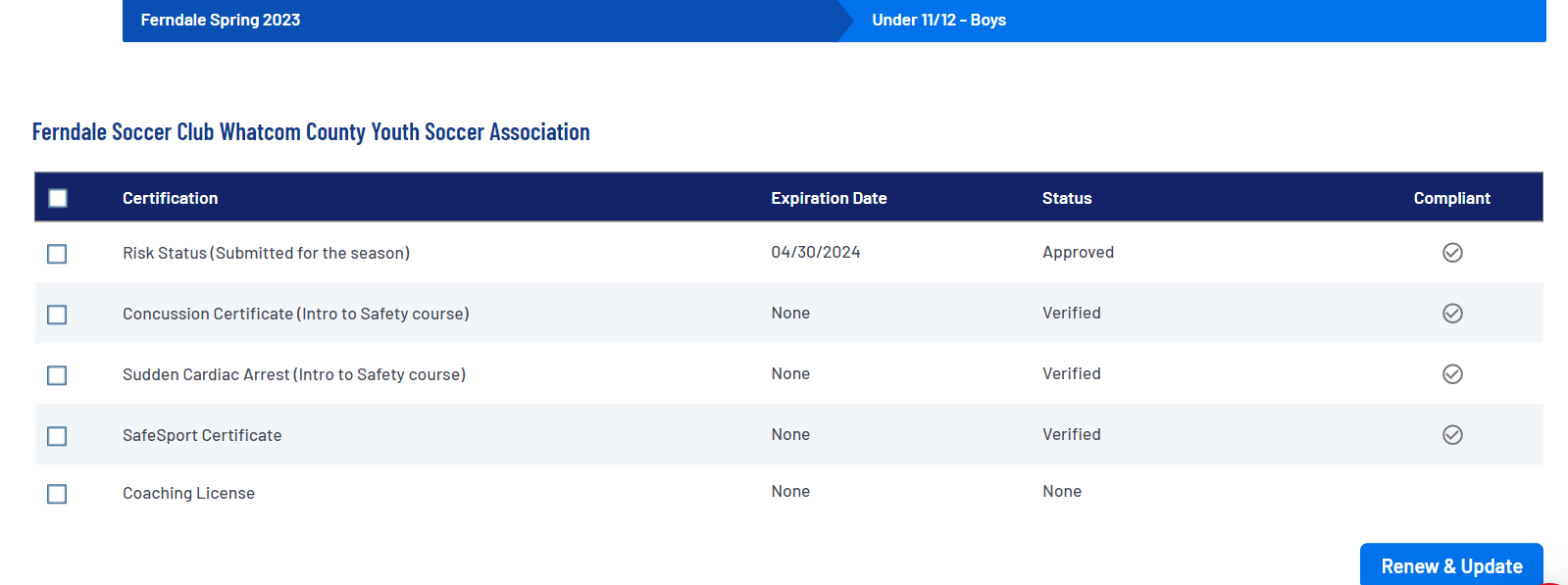 Step 13: The following screen will appear. All certifications are found at the same webpage and can be accessed by clicking the link.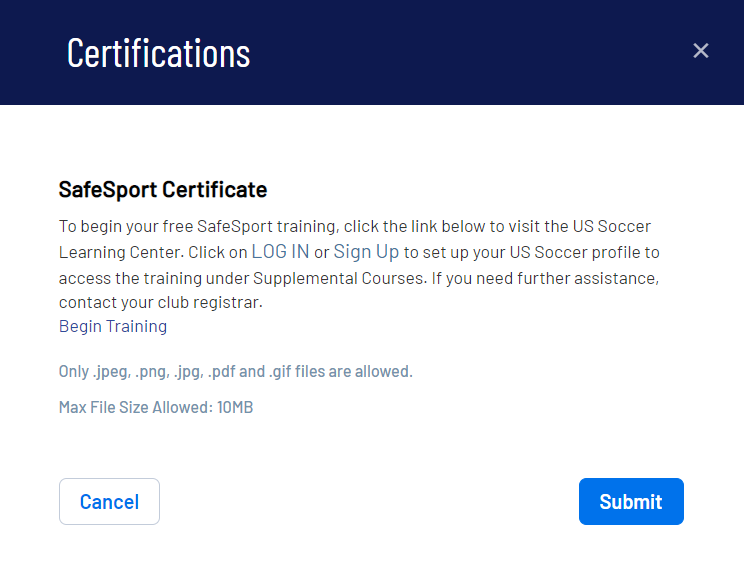 Step 14: You will be brought to U.S. Soccer Learning Center (ussoccer.com) and will need to Log In (if you have an account or Sign Up, if you do not.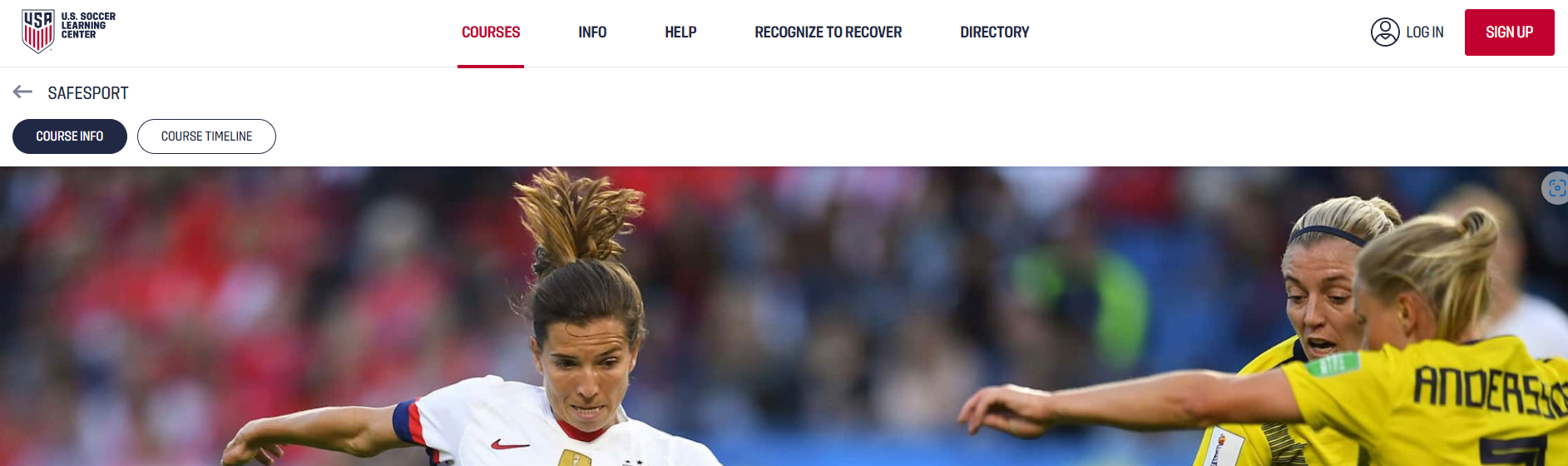 Step 15: Once you are logged in, exit the tutorial it will automatically begin. Click on “Supplemental Courses”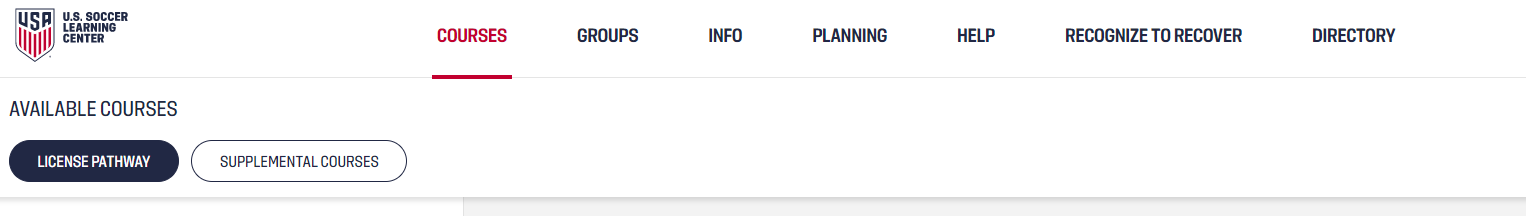 Step 16: Click on “SafeSport” or “Intro to Safety” – whichever one you are working on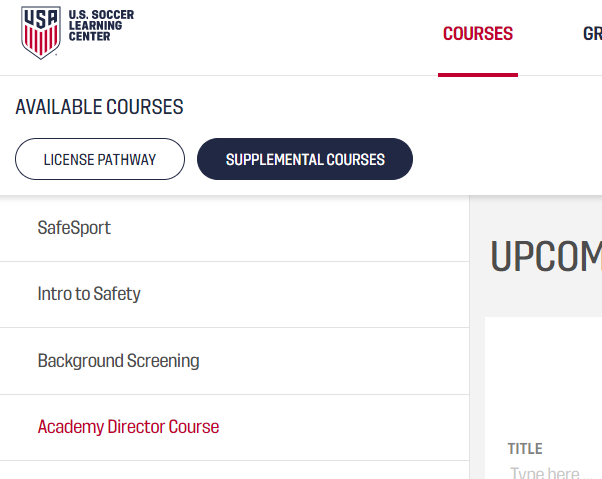 Step 17: Complete the course, renew the course, or resume, if it’s not completed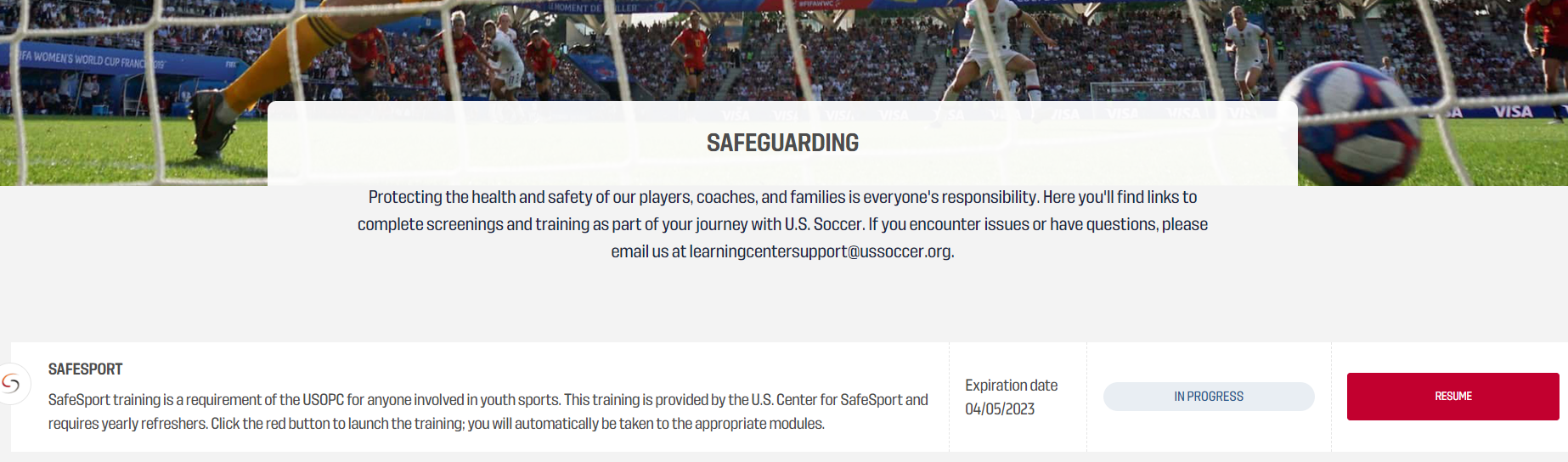 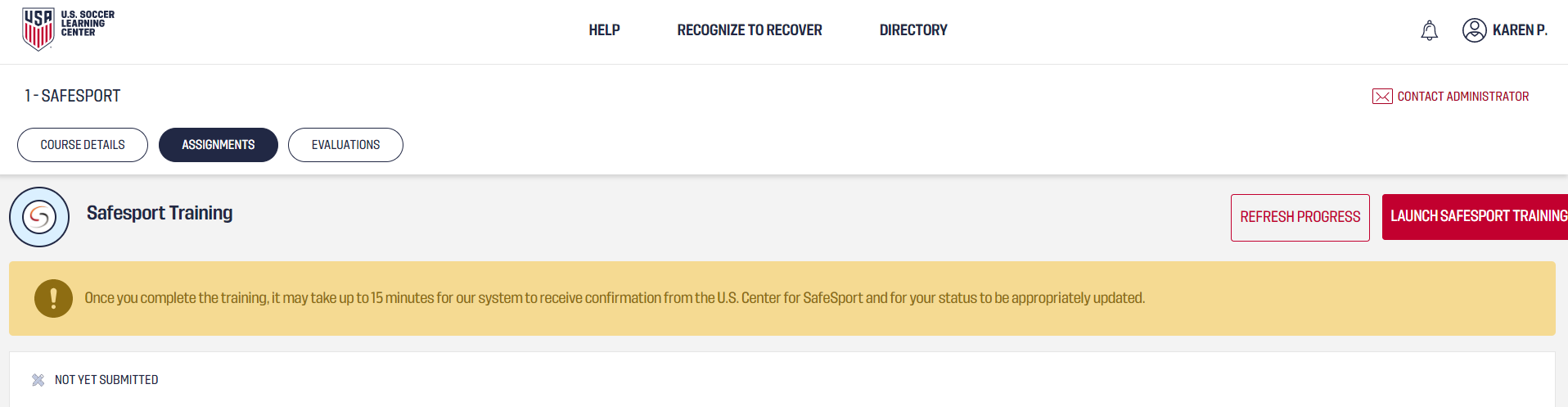 